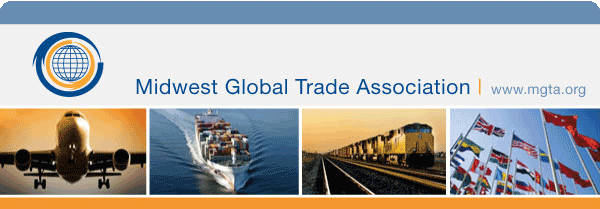 Be one of the FIRST in the United States to attend this seminar
Incoterms 2020 Bottom of Form
Online registration is available until: 9/23/2019 
Online registration is available until: 9/23/2019 Registration Now Open!https://www.mgta.org/event/2019-sep-incoterms#All registrations must be accompanied by full payment/purchase order to reserve your place at the event.AgendaWho Should AttendExportersImportersSales ManagersPurchasing ManagersForwardersCustoms BrokersCarriersCredit ProfessionalsInsurersTrade ConsultantsInternational BankersAttorneysDomestic SalesAnyone involved with International Trade, Supply Chain, Global ManagementOverviewWhy Incoterms rulesThe revision processWhat Incoterms are & aren’t, do & don’t doSummary of 2020 major changesRole in contractsSeller to buyerTransportation termsInsuranceRule by rule analysisAmerican perspectiveWhat happened with the UCC shipment / delivery termsSpeakerFrank ReynoldsFrank Reynolds is uniquely qualified to explain Incoterms® 2020 rules to Americans. He brought over 50 years of hands-on practical expertise to the 2020 Incoterms® revision where he represented the United States as he did for the 2000 and 2010 revisions.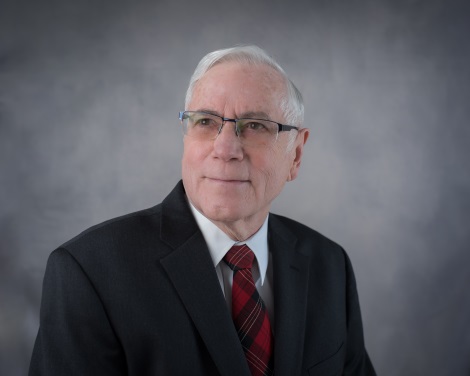 Frank has been instructing trade-related topics for over 35 years, served thirteen terms on the U.S. Department of Commerce District Export Council, and holds a U.S. customs broker license. His company, International Projects Inc., is a 40+ year old full service trading and consulting firm. It received the U.S. Department of Commerce “E” and “E-Star” Awards for Excellence in Export Service.Frank has written or co-authored eighteen books on international trade related topics. His Incoterms® for Americans®, now in its fourth revision, is a major reference for U.S. traders and is included as a seminar material. He has also written hundreds of trade-related columns for the Journal of Commerce, The Exporter, Managing Exports and the ICC’s Documentary Credit Insight. Registration Fee$350PCI Compliance: MGTA has taken the appropriate steps to maintain PCI compliance. In order to protect your privacy, please do not email your credit card information to our office.Cancellation Policy: With written cancellation notice, received at least 1 week prior to the event, you will receive a full refund, minus a $10 administrative fee. No-shows will not receive refunds.Audio/Video Policy: Registration and attendance at, or participation at association events constitutes an agreement by the registrant to association’s use and distribution of the registrant or attendee’s image or voice in photographs, videotapes, electronic reproductions and audiotapes of such events and activities.All registrations must be accompanied by full payment/purchase order to reserve your place at the event.AgendaWho Should AttendExportersImportersSales ManagersPurchasing ManagersForwardersCustoms BrokersCarriersCredit ProfessionalsInsurersTrade ConsultantsInternational BankersAttorneysDomestic SalesAnyone involved with International Trade, Supply Chain, Global ManagementOverviewWhy Incoterms rulesThe revision processWhat Incoterms are & aren’t, do & don’t doSummary of 2020 major changesRole in contractsSeller to buyerTransportation termsInsuranceRule by rule analysisAmerican perspectiveWhat happened with the UCC shipment / delivery termsSpeakerFrank ReynoldsFrank Reynolds is uniquely qualified to explain Incoterms® 2020 rules to Americans. He brought over 50 years of hands-on practical expertise to the 2020 Incoterms® revision where he represented the United States as he did for the 2000 and 2010 revisions.Frank has been instructing trade-related topics for over 35 years, served thirteen terms on the U.S. Department of Commerce District Export Council, and holds a U.S. customs broker license. His company, International Projects Inc., is a 40+ year old full service trading and consulting firm. It received the U.S. Department of Commerce “E” and “E-Star” Awards for Excellence in Export Service.Frank has written or co-authored eighteen books on international trade related topics. His Incoterms® for Americans®, now in its fourth revision, is a major reference for U.S. traders and is included as a seminar material. He has also written hundreds of trade-related columns for the Journal of Commerce, The Exporter, Managing Exports and the ICC’s Documentary Credit Insight. Registration Fee$350PCI Compliance: MGTA has taken the appropriate steps to maintain PCI compliance. In order to protect your privacy, please do not email your credit card information to our office.Cancellation Policy: With written cancellation notice, received at least 1 week prior to the event, you will receive a full refund, minus a $10 administrative fee. No-shows will not receive refunds.Audio/Video Policy: Registration and attendance at, or participation at association events constitutes an agreement by the registrant to association’s use and distribution of the registrant or attendee’s image or voice in photographs, videotapes, electronic reproductions and audiotapes of such events and activities.